PODANA LISTA RZECZY DOTYCZY DZIECI KTÓRE BĘDĄ UCZĘSZCZAŁY DO NASZJEJ SZKOŁY PIERWSZY ROK ( grupa 6 –latków)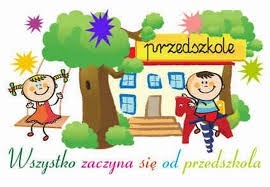 Piórnik – wyposażenie: 4 ołówki miękkie, gumka, temperówka, nożyczki z zaokrąglonymi ostrzami;Kredki ołówkowe bambino ;Kredki świecowe bambino;Cienkie i grube flamastry (przynajmniej po 4 kolory);Kredki pastelowe olejne;Blok techniczny biały A4 – 4 sztuki;Blok techniczny kolorowy A4 – 4 sztuki;Blok techniczny kolorowy A3 – 4 sztuki;Blok techniczny biały A3 – 4 sztuki;Blok rysunkowy biały A4 – 4 sztuki;Blok rysunkowy kolorowy A4 – 4 sztuki;Blok rysunkowy biały A3 – 4 sztuki;Blok rysunkowy kolorowy A3 – 4 sztuki;Klej w sztyfcie 6 sztuki średniej wielkości, dobrze klejący;Plastelina – 2 sztuki;Farby plakatowe i akwarelowe – 2 sztuki;Cienkie i grube pędzle;Fartuszek ochronny;Bibuła zwykła – 8 kolorów;Zeszyt do korespondencji – 60-kartkowy w kratkę; pierwsza strona wypełniona danymi dziecka: imię i nazwisko dziecka, klasa, telefony kontaktowe do rodziców/opiekunów (obowiązkowo), data i miejsce urodzenia, adres zamieszkania;Ryza papieru ksero x2Teczka na gumkę w formacie A4 i A3;Chusteczki nawilżone – 1 op.;Chusteczki higieniczne w pudełku  – 2 paczki;Strój gimnastyczny w worku (biała koszulka, ciemne spodenki/leginsy, skarpetki);Obuwie zmienne i worek,KalimataDuże plastikowe pudełko z pokrywą ( dostępne w pepco )Książki ,,Planeta dzieci” są już zamówione (koszt ok. 150 zł )